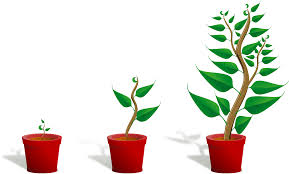 CHARITABLE ORGANIZATION FACT SHEET1.  Name of Charitable Organization   _______________________________________________________________________________________________2.  Address:  (Headquarters and where services are provided, if different)_______________________________________________________________________________________________3.  When was the organization started?_______________________________________________________________________________________________4.  Mission Statement of the Organization:________________________________________________________________________________________________________________________________________________________________________________________________________________________________________________________________________________________________5.  How would the donated funds be used?________________________________________________________________________________________________________________________________________________________________________________________________________________________________________________________________________________________________6.  What are the current sources of funding for the Organization?________________________________________________________________________________________________________________________________________________________________________________________________________________________________________________________________________________________________7.  What population does the Organization serve? (children, women, elderly, mentally ill, etc.) AND how many people will receive services annually (Approximately if known)?________________________________________________________________________________________________________________________________________________________________________________________________________________________________________________________________________________________________8.  Is the Organization a registered 501(c)(3) (IRS Certified Tax Free Status) charitable Organization?   ________________________________________________________________________________________________
9.  If selected, would someone from the Organization be available to speak at our next meeting   to describe the impact of the donated funds?_______________________________________________________________________________________________10.  Does the Organization agree not to sell, give, or use the 100+ Women’s contact information for solicitations?________________________________________________________________________________________________11.  If this charity is selected by the group, to whom would the check be made payable?________________________________________________________________________________________________12.  What portion of this contribution would be used for administrative fees?________________________________________________________________________________________________